Kladno 2017 - Shell cup Čechy 5.koloO tom jak to mělo být, ale i o tom, jak jste to ve skutečnosti jeli.Začali jste testíkem PSP.  Já si myslím,  že by měl být součástí každé aosky. Ono připomenout si občas, jak to má na silnicích být správně, neuškodí.  Všichni jste ho zvládli celkem slušně.  St.č. 101 a 104 za 0TB, 133 a 123 za 10TB, st.č. 121,112,116 za 20TB, st.č.  111 a 134 za 30TB. O řidičák nikdo nepřišel!!! Pak následovala  JZ  - vítězem st.č. 101- 135 TB, na druhém místě st.č. 123-145 TB, 3. st.č. 111-175 TB,  4. st.č. 112-178TB,  5. st.č. 116-183 TB,  6. st.č.  133-227TB,  7. st.č. 104-247TB, 8. st.č. 134-248TB a devátí  st.č. 121-260TB. Tímto se omlouvám za dlouhé běhání,  JZ stavěl spolujezdec! A hurá na trať. Etapa S1. Od startu mapově do 351, zde L , otočím se na trojúhelníčku (SPK 1 mají všichni) a zpátky do 351 splnit výjezd. Dále jedu reálně (šipka v mapě mě nezajímá) do 344. Cestou vidím na levé straně FOTO A - Muzeum Oty Pavla.  FOTO přehlédli  st.č. 101, 111, 123, 134. Mapově jeli (nemají A, ale napsali falešnou DPK 21) st.č. 104, 112, 121. St.č. 135 má DPK 21, ale také FOTO A? Nájezd na SM1 (SPK 11) a na SM1 v 0.20 rovně pro SPK1 mají všichni. Před koncem SM1 je FOTO B viadukt,  přehlédli st.č.111, 112 a 123. Na konci SM1 výjezd šipkou šikmo vlevo, přejedu kousek nemapový trojúhelník, hned můžu pokračovat dál doprava po mapě a neberu DPK 8. DPK mají st.č. 111, 112 a 123. Při prudkém výjezdu na hlavní silnici mě čeká STOPka  (vložák  3 - stopka P) a jedu pro SPK 29. Nemá jenom st.č. 134. Pokračuji dál do 311, ale kousek hlavní silnice není na mapě vykreslen, kde na mne číhá falešná  DPK 41. DPK 41 si napsali st.č. 121, 116, 133, 134. Před 311 odbočím  vlevo a pomocí detailu (SPK 65) udělám v 311 L se správným výjezdem. SPK 65 nemá jenom st.č. 112. Před sebou mám bod „31“ kterému se musím vyhnout, tak u pošty odbočím vlevo do jednosměrky a beru SPK 62. Při dlouhé jízdě okolo poldovky vidím FOTO zaměstnavatele Pavla K. a píšu C. Nemají akorát st.č. 111 kteří FOTO ignorovali úplně. SPK 7 se nedala minout (byla pro pohár), ale za ní to je zajímavé. Vložák č. 2 ukazatel „Vojtěšská huť“  je nejdřív rovně, splním u bývalé vrátnice Václavka. Je to ta fotka z písemné rozpravy. Za ní projíždím 346 rovně a plní tím podmínku 2. Následuje cedule Vojtěšská huť vlevo, tak odbočím a dostávám se do areálu bývalé huti nejdříve Vojtěšské, potom dlouho Koněv a dnes opět Vojtěšská. Z huti již zbylo jen torzo vápenek a takzvaného semeringu. To je to betonové monstrum, pod kterým podjíždíte. Za ní vlevo, jinam to nejde, a po dalších 200 metrech vjíždíte zpátky na mapu. Po mapě vlevo SPK 18 a přes vrátnici Václavka do 346. Správně má st.č. 101, 112, 121 a 123. St.č. 104 zřejmě přehlédli ceduli , jeli se otočit na falešnou DPK 22, cestou zpátky byla cedule Vojtěšská huť také, takže SPK 18 mají. St.č. 134 a 133 mají jenom DPK 22, za to st.č. 111 a 116 mají SPK 18 2x ??? V kotě 346 mám rovně splněno tak mohu odbočit směr 349. Čeká mě hlavní vrátnice POLDI (FOTO D), ta se nedá přehlédnout. V kotě 349 pozor! Musím v ní vždy levá. Detail mi pomáhá se otočit hned u benzínky (SPK 59), takže nemusím až ke hřbitovu (DPK 32) , ale zároveň mi přikazuje za kolejemi  rovně! U hřbitova byli st.č. 112, 121, 133, ale SPK 66 mají všichni! Nájezd na SM2 nemá st.č. 121, 133, ale na konci SM2 pravá pro SPK 68 mají opět všichni. Číslo SPK68  zde není náhodné. Za SPK projíždíte okolo statku slavného Hnidouského rodáka Jaromíra Jágra. Teď již zbývá si všimnout šipky v detailu ČK 2, a zajet si pro SPK 40 na náměstí M. Alše, kde jsem prožilpro změnu mládí já. SPK 40 nemá akorát st.č.121 a 134, které utrhlo konec.            Pořadí v   S 1         Posádka     ČK        	PK        		FOTO    		celkem                                 1.           116          120tb.    	120tb.     	0tb.          	240tb.                                 2.           123          120tb.      	60tb.  		100tb.         	280tb.                                 3.           104          110tb.    	120tb.   	50tb.         	280tb.                                 4.           101          270tb.       	0tb.   		50tb.         	320tb.                                 5.           111              5tb.     	180tb. 		200tb.        	385tb.                                 6.           112             25tb. 	280tb. 		100tb.        	405tb.                                 7.           133             15tb.      	280tb.     	0tb.         	455tb.                                 8.           121           170tb.    	380tb.    	50tb.         	600tb.Etapa S2. Po startu reálná chlupatice byla všem jasná. SPK 40 mají všichni, ale za ní levá nad náměstím do kopce je mimo mapu. Na mapu se dostanu hned nahoře, ale je to mapová jednosměrka (pozor na šipky v této mapě je jich 6 a ještě jsou v detailech!), tak musím doprava do 373. Tam mám opět šipku v detailu a ta mě vyhání otočit se až ke hřbitovu. To bylo asi těžké, SPK 18 má jenom st.č. 116! Jedu do 390 (SPK 35 je pro pohár, pro nás zadarmo). Výjezd je ale na východ, tak se jedu otočit na Havlíčkovo náměstí pro SPK 44. Nemá pouze st.č. 121. Po výjezdu z 390 začíná chlupatá čára ale tentokrát  mapová. První zprava je hned první ulice, pak jedna zleva je za SPK 15 musím odbočit vpravo. Pak znovu pravá (zahybá mapa). Další zleva nepočítám, je to mapová jednosměrka (mapově jednoznačný výjezd!). Jedna zleva je až na hlavní, tak odbočuji pravá pro SPK 15, jedna zprava je rovně a jsem na mapovém kříži, kde dělám levá směr 410. Správně 2x SPK 15 mají st.č. 101 a 123. 2x SPK 15 mají ještě st.č. 104, 111, 112 a 116, ale mezi si zajeli pro SPK 44. Zřejmě počítali i jednosměrku a poslední je vyhnala zpátky do 390. St.č.121 a 133 mají místo druhé SPK 15 SPK3. Ti zřejmě začínali s chlupaticí o ulici dále. Do 410 se snažím jed přes křižovatku s vykřičníky, ale zde je přikázaný směr doleva, tak jedu do 410 přes Vinařice od severu. Cestou píšu SPK 13 a SPK 22 – st.č. 111 a 121 nemají ani jednu, že by odbočili na příkazu vpravo? No bylo to za 200 TB. St.č. 116 a 133 mají SPK 13 ale SPK 22 ne. Z koty 410 jedeme zpátky do Vinařic na SM1. Je M25, to je 220m. Na konci vlevo a pak do 460. Z koty 460 mám výjezd po hlavní a reálně skoro na konec obce. Vracák vlevo a jedu kousek mimo mapu. Když narazím na mapu je to jednosměrka, která mě nutí objet školu. SPK 69 má akorát 101, 123 a 121 - ovšem jako jedinou ve Vinařicích?? Zpět na SM1 jedu přes 460, ale v detailu je šipička, tak beru SPK 25 za kapličkou. Taky ji nemá jen již zmíněná 121 a 133. Jedu znovu SM1, ale tentokrát M50 - to je 440m. Tentokrát končí u VI.ulice se šipkou proti. Jedu až na konec obce pro SPK 2, otočím se a opouštím Vinařice směr SM2. Konec obce je ale až v polích, tak tam na vás číhá Pavlik s radarem. Nachytal  jenom st.č. 111 - 74km/h a 123 66km/h. SPK R byla již na SM2 - mají samozřejmě všichni. SM2 končí v 333, ale musíme do ní ještě jednou, protože mám další okénko 333 výjezd na západ. Udělám tedy kolečko přes SPK 4, a splním výjezd. Správně jeli st.č. 112, 123 a 133. St.č. 121 SPK 4 mají ale neudělali výjezd z 333 a vzali si DPK 19 navíc. 2x SPK 4 mají st.č.104. 2x SPK 4 + DPK 19 má st.č. 101 a 116. St.č. 111 nemá SPK 4 vůbec. Nájezd na SM3 přes SPK 48 nemá pouze st.č. 133. SPK 45 byla zadarmo (byla tam pro pohár), ale odbočit doprava na dejce (vložák 1), to tak jednoduché nebylo! Vrátit se na SM3 musíš přes detail 300 - SPK 36. St.č. 133 se neotočili na detailu, ale po mapě přes DPK 19. St.č. 121 neodbočilo na dejce vůbec. Na konci SM3 je šipka, odbočím vlevo. Jedu kousek po rozbité ulici (za to se omlouvám), která se stáčí mírně vlevo, takže se nenapojím na mapu u šipky, ale o ulici níž. DPK 48 navíc mají st.č. 111, 104, 112. Dále pokračuji po mapě směr 356 a beru si ještě jednou SPK 45. Do 364 chci jet přes Jemníky, ale to mi nedovolí vložák č.4, zákaz vjezdu 6t. Jedu na Knovíz, kde potkám živou PK s razítkem M a dostávám lísteček „otoč se a zruš si vložák č.4“. Teď přes  Jemníky můžu. V 386 je detail se šipičkou, která mě posílá za pomníček pro SPK 39. Již zbývá nepřehlédnout šipku v detailu ČK3, která mě posílá pro SPK 23 a mohu do ČK. SPK 23 nemá st.č. 104 a st.č. 121, kteří konec ustřihli. Nemají živou PK M, SPK 39 ani SPK 23. Kudy jeli nevím?        Pořadí v S2       	posádka               PK                    	ČK            	radar          	součet                         1.           	123                  	100tb.            	25tb.              	160tb.               	285tb.                         2.           	101                    	320tb.          	100tb.                 0                     	420tb.                         3.           	112                 	320tb.          	120tb.                 0                    	440tb.                         4.           	116                     	480tb.          	120tb.                 0                     	600tb.                         5.           	104                     	580tb.          	160tb.                 0                     	740tb.                         6.           	133                     	920tb.            	25tb.                 	0                     	945tb.                         7.           	111                    	840tb.              	0 tb.              	240tb.            	1080tb.                         8.           	121.                    	1280tb.         	130tb.                 0                   	1410tb.                             Celkové výsledky jsou v rubrice výsledky Shell cupu.Co na závěr? Děkuji všem, co se zúčastnili, Jirkovi Boudných, že mi zkontroloval trať a žádnou chybu nenašel.  Malinko se omlouvám za náročnost itiků, ale snažil jsem se to postavit tak, že když uděláte chybu, tak vám to umožní pokračovat dál a chybu zjistíte až v cíli.          Mirek  Zdrubecký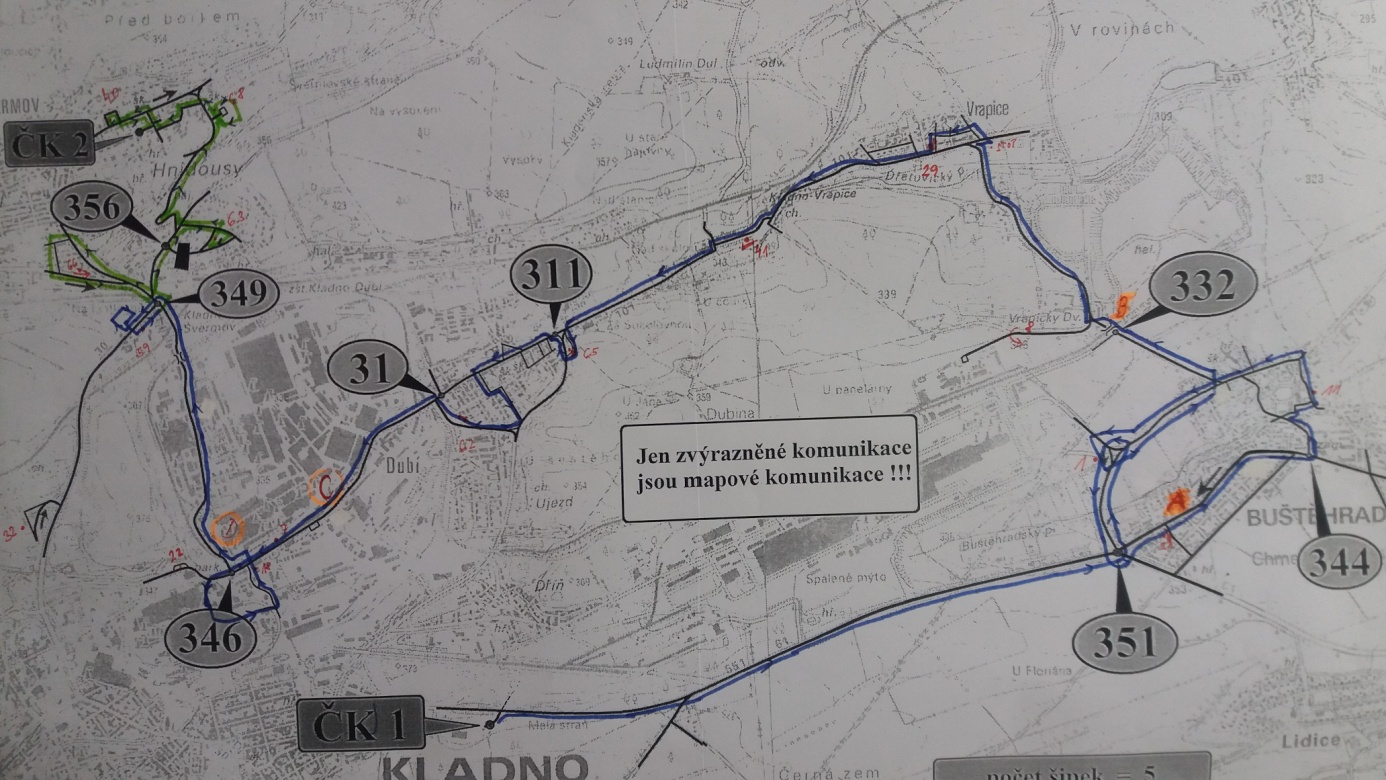 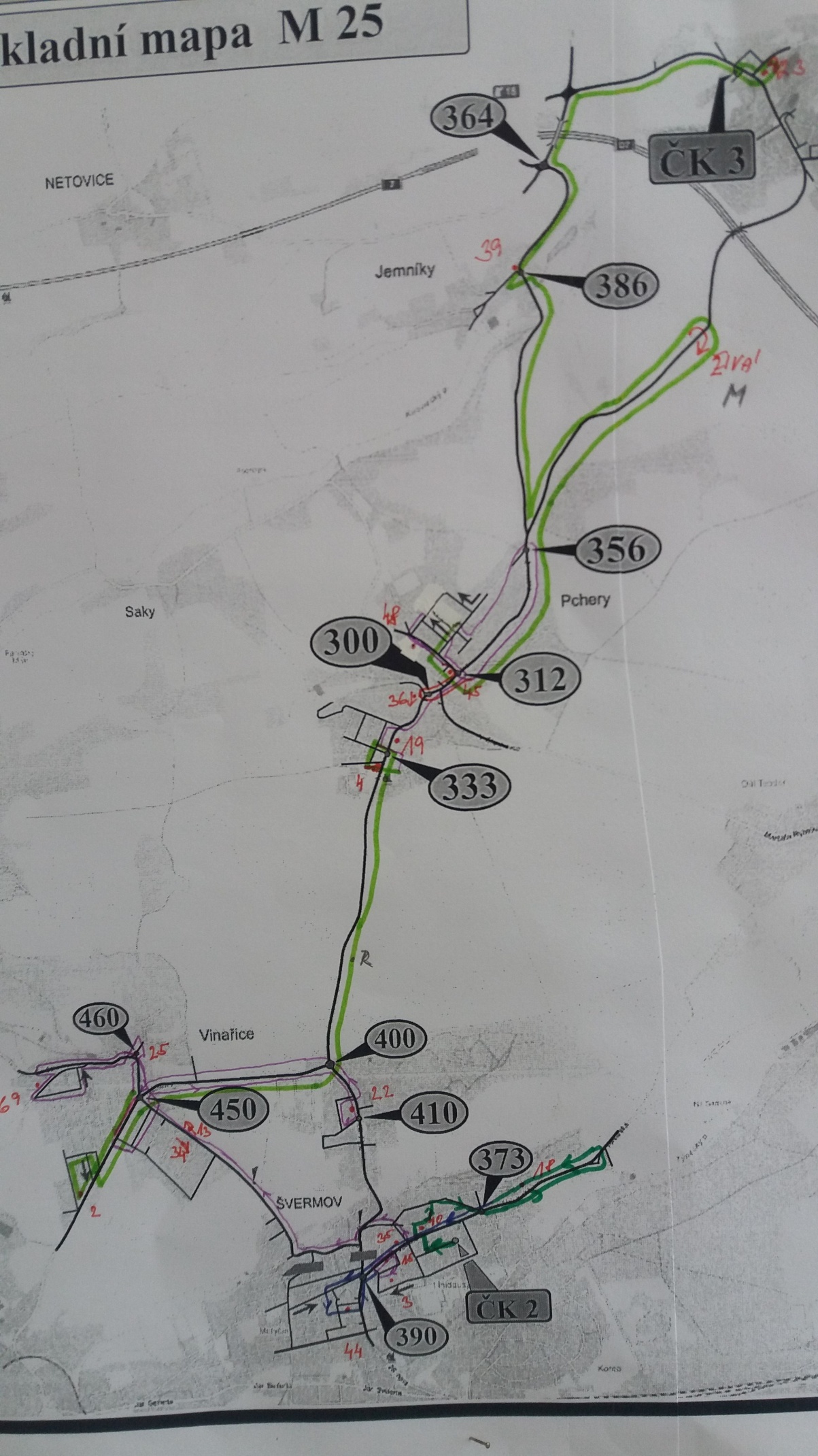 